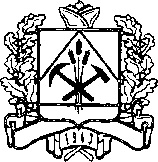 КЕМЕРОВСКая ОБЛАСТьФ и н а н с о в о е    у п р а в л е н и е  п о Я ш к и н с к о м у  р а й о н уП Р И К А З            О внесении изменений в Приказ финансового               управления по Яшкинскому району от 21.01.2016 г.               № 3 «Об утверждении Порядка санкционирования расходов               бюджетных и   автономных учреждений  Яшкинского               муниципального района, лицевые счета которым открыты               в Управлении Федерального казначейства по Кемеровской              области,  источником финансового обеспечения которых               являются  субсидии, полученные в соответствии с абзацем              вторым  пунктом 1 статьи 78.1 и пунктом 1 статьи 78.2              Бюджетного кодекса Российской ФедерацииПРИКАЗЫВАЮ:Внести в приказ финансового управления по Яшкинскому району от 21.01.2016г. № 3 «Об утверждении Порядка санкционирования расходов бюджетных и автономных учреждений Яшкинского муниципального района, лицевые счета которым открыты в Управлении Федерального казначейства по Кемеровской области, источником финансового обеспечения которых являются субсидии, полученные в соответствии с абзацем вторым пункта 1 статьи 78.1 и пунктом 1 статьи 78.2 Бюджетного кодекса Российской Федерации» (далее – Приказ) следующие изменения:В Порядке санкционирования расходов бюджетных и автономных учреждений Яшкинского муниципального района, лицевые счета которым открыты в Управлении Федерального казначейства по Кемеровской области, источником финансового обеспечения которых являются субсидии, полученные в соответствии с абзацем вторым пункта 1 статьи 78.1 и пунктом 1 статьи 78.2 Бюджетного кодекса Российской  Федерации:в пункте  20 после слов  «(код формы по КФД 0531243)» дополнить словами, «Сводных заявок на кассовый расход (для уплаты налогов) (код формы по КФД 0531860»;пункт 23 дополнить абзацами следующего содержания: «В договоре (соглашении) на поставку товаров, выполнение работ, услуг, ином правовом акте, бюджетные и автономные учреждения вправе предусматривать авансовые платежи в размерах, предусмотренных Положением. Договоры, сведения о которых размещены в определенный законодательством о контрактной системе Российской Федерации в сфере закупок 2товаров, работ, услуг для обеспечения государственных и муниципальных нужд реестр контрактов, заключенных заказчиками на официальном сайте Российской Федерации в сети Интернет www.zakupki.gov.ru в Управление могут не представляться.»;             подпункт 7 пункта 24 изложить в новой редакции:             «7) наличие реквизитов (номер, дата) документов, предмета договора, (соглашения) (при наличии);»;              пункт 24 дополнить подпунктами 8-11 следующего содержания:              «8) наличие реквизитов (тип, номер, дата) документа, подтверждающего возникновение денежного обязательства при поставке товаров (товарная накладная и (или) акт приемки-передачи, и (или) счет-фактура, и (или) универсальный передаточный акт (документ)), выполнении работ, оказании услуг (акт выполненных работ (оказанных услуг) и (или) счет, и (или) счет-фактура, и (или) универсальный передаточный акт (документ)), номер и дата исполнительного документа (исполнительный лист, судебный приказ), иных документов, подтверждающих возникновение соответствующих денежных обязательств;               9) соответствие указанных в Заявках номера и даты исполнительного документа (исполнительного листа, судебного приказа, решений налоговых органов о взыскании налога, сбора, пеней и штрафов, предусматривающих обращение взыскания на средства бюджетов бюджетной системы Российской Федерации) номеру и дате исполнительного листа, судебного приказа, решения налоговых органов о взыскании налога, сбора, пеней и штрафов, предусматривающих обращение взыскания на средства бюджетов бюджетной системы Российской Федерации);              10) соответствие наименования, ИНН, КПП, банковских реквизитов получателя денежных средств, указанных в Заявке на кассовый расход, наименованию, ИНН, КПП, банковским реквизитам получателя денежных средств, указанным в договоре, документе подтверждающем возникновение денежного обязательства (при наличии). В случае размещения договора в реестре контрактов на сайте www.zakupki.gov.ru Управление не осуществляет проверку соответствия банковских реквизитов;              11) не превышение размера авансового платежа, указанного в Заявке на кассовый расход над суммой авансового платежа по договору.».               2. Отделу автоматизированных систем финансовых расчетов (В.Н. Ванюкову) обеспечить размещение настоящего приказа на официальном Интернет-сайте «Администрации Яшкинского муниципального района».               3. Настоящий приказ вступает в силу со дня подписания.               4. Контроль за исполнением настоящего приказа оставляю за собой.               Заместитель начальника управления –               начальник бюджетного отдела                                                     Г.В. Харитонова       03 октября 2017 года                  пгт. Яшкино                                            № 20